          АДМИНИСТРАЦИЯМУНИЦИПАЛЬНОГО РАЙОНА         КАМЫШЛИНСКИЙ    САМАРСКОЙ ОБЛАСТИ         ПОСТАНОВЛЕНИЕ            16.09.2020  №325О начале отопительного периода2020–2021 годовВ связи с понижением температуры окружающего воздуха,  в целях обеспечения устойчивого функционирования детских дошкольных и школьных образовательных учреждений, социальных объектов и обеспечения населения нормальными условиями жизнедеятельности, в соответствии с Федеральным законом от 06.10.2003 № 131-ФЗ «Об общих принципах организации местного самоуправления в Российской Федерации», руководствуясь Уставом муниципального района Камышлинский Самарской области, Администрация муниципального района Камышлинский Самарской областиПОСТАНОВЛЯЕТ:1. Начать отопительный период на территории муниципального района Камышлинский Самарской области для объектов дошкольного и среднего образования, иных объектов социальной сферы и объектов жилищного фонда с 21.09.2020 года при условии, что в течение пяти суток подряд средняя суточная температура наружного воздуха составит +8 градусов Цельсия и ниже.2.Рекомендовать руководителям муниципального унитарного предприятия «КомХоз» муниципального района Камышлинский Самарской области, а также предприятий, организаций и учреждений независимо от организационно-правовых форм и форм собственности, имеющих на балансе котельные, провести мероприятия по включению теплоисточников и тепловых сетей в режим теплообеспечения.3.Рекомендовать руководителям предприятий, организаций и учреждений независимо от организационно-правовых форм и форм собственности в зависимости от температуры окружающего воздуха и состояния погоды самостоятельно определять режим отопления на основе режимных карт и лимитов на топливно-энергетические ресурсы.4. Контроль за исполнением настоящего постановления возложить на заместителя Главы муниципального района по строительству и ЖКХ  - руководителя Управления строительства, архитектуры и ЖКХ Администрации муниципального района Камышлинский Самарской области Р.Р. Абрарова.5. Опубликовать настоящее постановление в газете «Камышлинские известия».6. Разместить настоящее постановление на официальном сайте Администрации муниципального района Камышлинский Самарской области в сети Интернет /www.kamadm.ru/.7. Настоящее постановление вступает в силу после его подписания.  Глава муниципального района                                                     Р.К. БагаутдиновАхметвалеев А.А.т. 3-31-78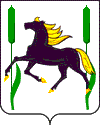 